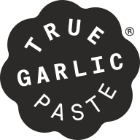 VratkaÚDAJE O KUPUJÍCÍMÚDAJE O VÝROBKU TGPÚDAJE O DODAVATELI, od kterého kupující TGP zakoupil/aNázev firmy:Adresa:IČO:DIČ:Jsem plátcem DPH:ANO – NEKontaktní osoba:Telefon:Číslo šarže uvedené na etiketě:Minimální doba trvanlivosti uvedená na etiketě:Velikost balení
(2, 3, 5, 10 nebo 20 kg):Důvod, proč uplatňuji vrácení peněz:Název:IČO: